ОБЩИЕ СВЕДЕНИЯ Учебная дисциплина «Подготовка и раскрой тканей» изучается в пятом семестре.Курсовая работа не предусмотренаФорма промежуточной аттестации: экзамен 1.2	Место учебной дисциплины в структуре ОПОПУчебная дисциплина «Подготовка и раскрой тканей» относится к части, формируемой участниками образовательных отношений.Основой для освоения дисциплины являются результаты обучения по предшествующим дисциплинам и практикам:Основы технологии швейного производства;Материалы для одежды и конфекционирование.Результаты обучения по учебной дисциплине используются при изучении следующих дисциплин и прохождения практик:Технологические процессы изготовления одежды из тканей;Системы качества в швейном производстве;Основы функционирования технологических процессов в производстве швейных изделий;Основы проектирования подготовительно-раскройного производства швейных изделий;Проектные расчеты в подготовительно-раскройном подразделении швейного предприятия.Результаты освоения учебной дисциплины в дальнейшем будут использованы при прохождении учебной и производственной практик и выполнении выпускной квалификационной работы. ЦЕЛИ И ПЛАНИРУЕМЫЕ РЕЗУЛЬТАТЫ ОБУЧЕНИЯ ПО ДИСЦИПЛИНЕ Целями изучения дисциплины «Подготовка и раскрой тканей» являются:изучение ассортимента основных и вспомогательных материалов и оборудования, применяемых для подготовки и раскроя тканей и других материлов;изучение структуры, порядка и особенностей выполнения основных операций технологического процесса подготовки и раскроя материалов;приобретение навыков выполнения анализа качества и количества материалов для изготовления швейных изделий;обучение традиционным и инновационным методам раскроя материалов для изготовления швейных изделий;освоение методов и навыков формирования структуры и выполнения необходимых расчетов параметров технологического процесса раскроя материалов для изготовления швейных изделий;формирование навыков научно-практического подхода к решению задач профессиональной направленности и практического их использования в дальнейшей профессиональной деятельности;формирование у обучающихся компетенций, установленных образовательной программой в соответствии с ФГОС ВО по данной дисциплине. Результатом обучения по учебной дисциплине является овладение обучающимися знаниями, умениями, навыками и опытом деятельности, характеризующими процесс формирования компетенций и обеспечивающими достижение планируемых результатов освоения учебной дисциплины.Формируемые компетенции, индикаторы достижения компетенций, соотнесённые с планируемыми результатами обучения по дисциплине:СТРУКТУРА И СОДЕРЖАНИЕ УЧЕБНОЙ ДИСЦИПЛИНЫОбщая трудоёмкость учебной дисциплины по учебному плану составляет:Структура учебной дисциплины для обучающихся по видам занятий (очная форма обучения)Структура учебной дисциплины для обучающихся по разделам и темам дисциплины: (очная форма обучения)Краткое содержание учебной дисциплиныОрганизация самостоятельной работы обучающихсяСамостоятельная работа студента – обязательная часть образовательного процесса, направленная на развитие готовности к профессиональному и личностному самообразованию, на проектирование дальнейшего образовательного маршрута и профессиональной карьеры.Самостоятельная работа обучающихся по дисциплине организована как совокупность аудиторных и внеаудиторных занятий и работ, обеспечивающих успешное освоение дисциплины. Аудиторная самостоятельная работа обучающихся по дисциплине выполняется на учебных занятиях под руководством преподавателя и по его заданию. Аудиторная самостоятельная работа обучающихся входит в общий объем времени, отведенного учебным планом на аудиторную работу, и регламентируется расписанием учебных занятий. Внеаудиторная самостоятельная работа обучающихся – планируемая учебная, научно-исследовательская, практическая работа обучающихся, выполняемая во внеаудиторное время по заданию и при методическом руководстве преподавателя, но без его непосредственного участия, расписанием учебных занятий не регламентируется.Внеаудиторная самостоятельная работа обучающихся включает в себя:подготовку к лекциям, зачетам;изучение учебных пособий;подготовка к выполнению лабораторных работ и отчетов по ним;изучение тем, не выносимых на лекции, самостоятельно;подготовка докладов и создание презентаций на проблемные темы;подготовка к выполнению лабораторных работ и отчетов по ним;подготовка к промежуточной аттестации.Самостоятельная работа обучающихся с участием преподавателя в форме иной контактной работы предусматривает групповую и индивидуальную работу с обучающимися и включает в себя:проведение индивидуальных и групповых консультаций по отдельным темам дисциплины;консультации по организации самостоятельного изучения отдельных тем, написанию докладов и формированию презентаций.Перечень тем, частично отнесенных на самостоятельное изучение с последующим контролем:Применение электронного обучения, дистанционных образовательных технологийПри реализации программы учебной дисциплины электронное обучение и дистанционные образовательные технологии не применяются.РЕЗУЛЬТАТЫ ОБУЧЕНИЯ ПО ДИСЦИПЛИНЕ, КРИТЕРИИ ОЦЕНКИ УРОВНЯ СФОРМИРОВАННОСТИ КОМПЕТЕНЦИЙ, СИСТЕМА И ШКАЛА ОЦЕНИВАНИЯСоотнесение планируемых результатов обучения с уровнями сформированности компетенций.ОЦЕНОЧНЫЕ СРЕДСТВА ДЛЯ ТЕКУЩЕГО КОНТРОЛЯ УСПЕВАЕМОСТИ И ПРОМЕЖУТОЧНОЙ АТТЕСТАЦИИ, ВКЛЮЧАЯ САМОСТОЯТЕЛЬНУЮ РАБОТУ ОБУЧАЮЩИХСЯПри проведении контроля самостоятельной работы обучающихся, текущего контроля и промежуточной аттестации по учебной дисциплине «Подготовка и раскрой тканей» проверяется уровень сформированности у обучающихся компетенций и запланированных результатов обучения по дисциплине, указанных в разделе 2 настоящей программы.Формы текущего контроля успеваемости, примеры типовых заданий: Критерии, шкалы оценивания текущего контроля успеваемости:Промежуточная аттестация:Критерии, шкалы оценивания промежуточной аттестации учебной дисциплины:ОтсутствуетОтсутствуетСистема оценивания результатов текущего контроля и промежуточной аттестации.Оценка по дисциплине выставляется обучающемуся с учётом результатов текущей и промежуточной аттестации.Полученный совокупный результат конвертируется в пятибалльную систему оценок в соответствии с таблицей:ОБРАЗОВАТЕЛЬНЫЕ ТЕХНОЛОГИИРеализация программы предусматривает использование в процессе обучения следующих образовательных технологий:проблемная лекция;проведение интерактивных лекций;групповых дискуссий на лабораторных работах и лекциях;преподавание дисциплин (модулей) в форме курсов, составленных на основе результатов научных исследований, в том числе с учётом региональных особенностей профессиональной деятельности выпускников и потребностей работодателей;поиск и обработка информации с использованием сети Интернет;использование на лекционных занятиях видеоматериалов и наглядных пособий;обучение в сотрудничестве (командная, групповая работа).ПРАКТИЧЕСКАЯ ПОДГОТОВКАПрактическая подготовка в рамках учебной дисциплины реализуется при проведении лабораторных работ, предусматривающих участие обучающихся в выполнении отдельных элементов работ, связанных с будущей профессиональной деятельностью. ОРГАНИЗАЦИЯ ОБРАЗОВАТЕЛЬНОГО ПРОЦЕССА ДЛЯ ЛИЦ С ОГРАНИЧЕННЫМИ ВОЗМОЖНОСТЯМИ ЗДОРОВЬЯПри обучении лиц с ограниченными возможностями здоровья и инвалидов используются подходы, способствующие созданию безбарьерной образовательной среды: технологии дифференциации и индивидуального обучения, применение соответствующих методик по работе с инвалидами, использование средств дистанционного общения, проведение дополнительных индивидуальных консультаций по изучаемым теоретическим вопросам и практическим занятиям, оказание помощи при подготовке к промежуточной аттестации.При необходимости рабочая программа дисциплины может быть адаптирована для обеспечения образовательного процесса лицам с ограниченными возможностями здоровья, в том числе для дистанционного обучения.Учебные и контрольно-измерительные материалы представляются в формах, доступных для изучения студентами с особыми образовательными потребностями с учетом нозологических групп инвалидов:Для подготовки к ответу на практическом занятии, студентам с ограниченными возможностями здоровья среднее время увеличивается по сравнению со средним временем подготовки обычного студента.Для студентов с инвалидностью или с ограниченными возможностями здоровья форма проведения текущей и промежуточной аттестации устанавливается с учетом индивидуальных психофизических особенностей (устно, письменно на бумаге, письменно на компьютере, в форме тестирования и т.п.). Промежуточная аттестация по дисциплине может проводиться в несколько этапов в форме рубежного контроля по завершению изучения отдельных тем дисциплины. При необходимости студенту предоставляется дополнительное время для подготовки ответа на зачете или экзамене.Для осуществления процедур текущего контроля успеваемости и промежуточной аттестации обучающихся создаются, при необходимости, фонды оценочных средств, адаптированные для лиц с ограниченными возможностями здоровья и позволяющие оценить достижение ими запланированных в основной образовательной программе результатов обучения и уровень сформированности всех компетенций, заявленных в образовательной программе.МАТЕРИАЛЬНО-ТЕХНИЧЕСКОЕ ОБЕСПЕЧЕНИЕ ДИСЦИПЛИНЫХарактеристика материально-технического обеспечения дисциплины составляется в соответствии с требованиями ФГОС ВО.Материально-техническое обеспечение дисциплины при обучении с использованием традиционных технологий обучения.Технологическое обеспечение реализации программы/модуля осуществляется с использованием элементов электронной информационно-образовательной среды университета.УЧЕБНО-МЕТОДИЧЕСКОЕ И ИНФОРМАЦИОННОЕ ОБЕСПЕЧЕНИЕ УЧЕБНОЙ ДИСЦИПЛИНЫИНФОРМАЦИОННОЕ ОБЕСПЕЧЕНИЕ УЧЕБНОГО ПРОЦЕССАРесурсы электронной библиотеки, информационно-справочные системы и профессиональные базы данных:Перечень программного обеспечения ЛИСТ УЧЕТА ОБНОВЛЕНИЙ РАБОЧЕЙ ПРОГРАММЫ УЧЕБНОЙ ДИСЦИПЛИНЫ/МОДУЛЯВ рабочую программу учебной дисциплины/модуля внесены изменения/обновления и утверждены на заседании кафедры:Министерство науки и высшего образования Российской ФедерацииМинистерство науки и высшего образования Российской ФедерацииФедеральное государственное бюджетное образовательное учреждениеФедеральное государственное бюджетное образовательное учреждениевысшего образованиявысшего образования«Российский государственный университет им. А.Н. Косыгина«Российский государственный университет им. А.Н. Косыгина(Технологии. Дизайн. Искусство)»(Технологии. Дизайн. Искусство)»Институт Технологический институт легкой промышленностиКафедра Художественного моделирования. Конструирования и технологии швейных изделийРАБОЧАЯ ПРОГРАММАУЧЕБНОЙ ДИСЦИПЛИНЫРАБОЧАЯ ПРОГРАММАУЧЕБНОЙ ДИСЦИПЛИНЫРАБОЧАЯ ПРОГРАММАУЧЕБНОЙ ДИСЦИПЛИНЫПОДГОТОВКА И РАСКРОЙ ТКАНЕЙПОДГОТОВКА И РАСКРОЙ ТКАНЕЙПОДГОТОВКА И РАСКРОЙ ТКАНЕЙУровень образования бакалавриатбакалавриатНаправление подготовки29.03.01Технология изделий легкой промышленностиНаправленность (профиль)Технологии цифрового производства швейных изделийТехнологии цифрового производства швейных изделийСрок освоения образовательной программы по очной форме обучения4 года4 годаФорма обученияочнаяочнаяРабочая программа учебной дисциплины Подготовка и раскрой тканей основной профессиональной образовательной программы высшего образования, рассмотрена и одобрена на заседании кафедры, протокол № 9 от 06.07.2021 г.Рабочая программа учебной дисциплины Подготовка и раскрой тканей основной профессиональной образовательной программы высшего образования, рассмотрена и одобрена на заседании кафедры, протокол № 9 от 06.07.2021 г.Рабочая программа учебной дисциплины Подготовка и раскрой тканей основной профессиональной образовательной программы высшего образования, рассмотрена и одобрена на заседании кафедры, протокол № 9 от 06.07.2021 г.Рабочая программа учебной дисциплины Подготовка и раскрой тканей основной профессиональной образовательной программы высшего образования, рассмотрена и одобрена на заседании кафедры, протокол № 9 от 06.07.2021 г.Разработчик(и) рабочей программы учебной дисциплины:Разработчик(и) рабочей программы учебной дисциплины:Разработчик(и) рабочей программы учебной дисциплины:Разработчик(и) рабочей программы учебной дисциплины:ДоцентЕ.А.ЧаленкоЕ.А.ЧаленкоЗаведующий кафедрой:Заведующий кафедрой:Г.П.ЗарецкаяКод и наименование компетенцииКод и наименование индикаторадостижения компетенцииПланируемые результаты обучения по дисциплинеПК-1Способен обоснованно выбрать и эффективно использовать методы проектирования технологических процессов производства швейных изделий с учетом качественного преобразования системы «материал - готовое изделие»ИД-ПК-1.1Использование основных и вспомогательных материалов, оборудования; анализ состояния показателей физико-механических свойств используемых материалов и готовых изделий.способен использовать основные и вспомогательные материалы и оборудование для проектирования технологических процессов подготовки и раскроя тканей, анализировать состояние показателей физико-механических свойств применяемых материалов с учетом качественного преобразования системы «материал - готовое изделие» при производстве готовых швейных изделий способен применять и использовать базовые основы методов, приемов и технологий при проектировании технологических процессов подготовительно-раскройного производства швейных изделий различного назначенияспособен принимать активное участие в исследованиях по совершенствованию технологических процессов подготовительно-раскройного производства и использовать основные пути совершенствования технологических процессов подготовки и раскроя тканейПК-3Способен применять комплексные знания и системное понимание базовых основ методов, приемов и технологий в проектировании изделий и технологических процессов производства швейных изделийИД-ПК-3.1Использование базовых основ методов, приемов и технологий при проектировании как швейных изделий, так и технологических процессов различных видов производств.способен использовать основные и вспомогательные материалы и оборудование для проектирования технологических процессов подготовки и раскроя тканей, анализировать состояние показателей физико-механических свойств применяемых материалов с учетом качественного преобразования системы «материал - готовое изделие» при производстве готовых швейных изделий способен применять и использовать базовые основы методов, приемов и технологий при проектировании технологических процессов подготовительно-раскройного производства швейных изделий различного назначенияспособен принимать активное участие в исследованиях по совершенствованию технологических процессов подготовительно-раскройного производства и использовать основные пути совершенствования технологических процессов подготовки и раскроя тканейПК-4Способен принимать участие в исследованиях по совершенствованию технологических процессов производства швейных изделий, с последующей реализацией и контролем результатов на практикеИД-ПК-4.3 Применение основных путей совершенствования технологических процессов производства швейных изделийспособен использовать основные и вспомогательные материалы и оборудование для проектирования технологических процессов подготовки и раскроя тканей, анализировать состояние показателей физико-механических свойств применяемых материалов с учетом качественного преобразования системы «материал - готовое изделие» при производстве готовых швейных изделий способен применять и использовать базовые основы методов, приемов и технологий при проектировании технологических процессов подготовительно-раскройного производства швейных изделий различного назначенияспособен принимать активное участие в исследованиях по совершенствованию технологических процессов подготовительно-раскройного производства и использовать основные пути совершенствования технологических процессов подготовки и раскроя тканейпо очной форме обучения – 5з.е.180час. Структура и объем дисциплины Структура и объем дисциплины Структура и объем дисциплины Структура и объем дисциплины Структура и объем дисциплины Структура и объем дисциплины Структура и объем дисциплины Структура и объем дисциплины Структура и объем дисциплины Структура и объем дисциплиныОбъем дисциплины по семестрамформа промежуточной аттестациивсего, часКонтактная аудиторная работа, часКонтактная аудиторная работа, часКонтактная аудиторная работа, часКонтактная аудиторная работа, часСамостоятельная работа обучающегося, часСамостоятельная работа обучающегося, часСамостоятельная работа обучающегося, часОбъем дисциплины по семестрамформа промежуточной аттестациивсего, часлекции, часпрактические занятия, часлабораторные занятия, часпрактическая подготовка, часкурсовая работа/курсовой проектсамостоятельная работа обучающегося, часпромежуточная аттестация, час5 семестрэкзамен18034684236Всего:экзамен18034684236Планируемые (контролируемые) результаты освоения: код(ы) формируемой(ых) компетенции(й) и индикаторов достижения компетенцийНаименование разделов, тем;форма(ы) промежуточной аттестацииВиды учебной работыВиды учебной работыВиды учебной работыВиды учебной работыСамостоятельная работа, часВиды и формы контрольных мероприятий, обеспечивающие по совокупности текущий контроль успеваемости;формы промежуточного контроля успеваемостиПланируемые (контролируемые) результаты освоения: код(ы) формируемой(ых) компетенции(й) и индикаторов достижения компетенцийНаименование разделов, тем;форма(ы) промежуточной аттестацииКонтактная работаКонтактная работаКонтактная работаКонтактная работаСамостоятельная работа, часВиды и формы контрольных мероприятий, обеспечивающие по совокупности текущий контроль успеваемости;формы промежуточного контроля успеваемостиПланируемые (контролируемые) результаты освоения: код(ы) формируемой(ых) компетенции(й) и индикаторов достижения компетенцийНаименование разделов, тем;форма(ы) промежуточной аттестацииЛекции, часПрактические занятия, часЛабораторные работы, часПрактическая подготовка, часСамостоятельная работа, часВиды и формы контрольных мероприятий, обеспечивающие по совокупности текущий контроль успеваемости;формы промежуточного контроля успеваемостиПятый семестрПятый семестрПятый семестрПятый семестрПятый семестрПятый семестрПятый семестрИД-ПК-1.1ИД-ПК-3.1ИД-ПК-4.3Раздел I. Введение. Цели и задачи подготовки и раскроя тканей и других материалов в швейном производстве8168ИД-ПК-1.1ИД-ПК-3.1ИД-ПК-4.3Тема 1.1 Подготовительно-раскройное производство в структуре швейного предприятия. Цели и задачи подготовительно-раскройного производства4Формы текущего контроля по разделу I:1. письменный отчет с результатами выполненных лабораторных работ2. характеристики оборудования ПРП, выбранного для конкретного технологического процессаИД-ПК-1.1ИД-ПК-3.1ИД-ПК-4.3Тема 1.2 Структура подготовки производства швейных изделий. Особенности и основные характеристики технологической подготовки швейных изделий4Формы текущего контроля по разделу I:1. письменный отчет с результатами выполненных лабораторных работ2. характеристики оборудования ПРП, выбранного для конкретного технологического процессаИД-ПК-1.1ИД-ПК-3.1ИД-ПК-4.3Лабораторная работа № 1.1. Выбор структуры подготовительного подразделения швейного предприятия84Формы текущего контроля по разделу I:1. письменный отчет с результатами выполненных лабораторных работ2. характеристики оборудования ПРП, выбранного для конкретного технологического процессаИД-ПК-1.1ИД-ПК-3.1ИД-ПК-4.3Лабораторная работа № 1.2. Выбор структуры раскройного подразделения швейного предприятия84Формы текущего контроля по разделу I:1. письменный отчет с результатами выполненных лабораторных работ2. характеристики оборудования ПРП, выбранного для конкретного технологического процессаИД-ПК-1.1ИД-ПК-3.1ИД-ПК-4.3Раздел II. Технологические процессы подготовительно-раскройного производства швейного предприятия204426Формы текущего контроля по разделу II:1. письменный отчет с результатами выполненных лабораторных работ,2. масштабные схемы раскладок лекал, выполненные с заданных учетом свойств материаловИД-ПК-1.1ИД-ПК-3.1ИД-ПК-4.3Тема 2.1 Технологические процессы подготовительного производства швейного предприятия6Формы текущего контроля по разделу II:1. письменный отчет с результатами выполненных лабораторных работ,2. масштабные схемы раскладок лекал, выполненные с заданных учетом свойств материаловИД-ПК-1.1ИД-ПК-3.1ИД-ПК-4.3Тема 2.2. Технологические процессы раскройного производства швейного предприяти8Формы текущего контроля по разделу II:1. письменный отчет с результатами выполненных лабораторных работ,2. масштабные схемы раскладок лекал, выполненные с заданных учетом свойств материаловИД-ПК-1.1ИД-ПК-3.1ИД-ПК-4.3Тема 2.3. Технологические процессы экспериментального производства швейного предприятия6Формы текущего контроля по разделу II:1. письменный отчет с результатами выполненных лабораторных работ,2. масштабные схемы раскладок лекал, выполненные с заданных учетом свойств материаловИД-ПК-1.1ИД-ПК-3.1ИД-ПК-4.3Лабораторная работа № 2.1. Выполнение однокомплектных раскладок лекал деталей швейных изделий на материалах с различными свойствами2416Формы текущего контроля по разделу II:1. письменный отчет с результатами выполненных лабораторных работ,2. масштабные схемы раскладок лекал, выполненные с заданных учетом свойств материаловИД-ПК-1.1ИД-ПК-3.1ИД-ПК-4.3Лабораторная работа 2.2. Выполнение многокомплектных раскладок лекал деталей швейных изделий на материалах с различными свойствами128Формы текущего контроля по разделу II:1. письменный отчет с результатами выполненных лабораторных работ,2. масштабные схемы раскладок лекал, выполненные с заданных учетом свойств материаловИД-ПК-1.1ИД-ПК-3.1ИД-ПК-4.3Лабораторная работа 2.3. Анализ факторов, влияющих на экономичность раскладок82Формы текущего контроля по разделу II:1. письменный отчет с результатами выполненных лабораторных работ,2. масштабные схемы раскладок лекал, выполненные с заданных учетом свойств материаловИД-ПК-1.1ИД-ПК-3.1ИД-ПК-4.3Раздел III. Характеристика информационного обеспечения подготовительно-раскройного производства швейного предприятия688Формы текущего контроля по разделу II:1. письменный отчет с результатами выполненных лабораторных работИД-ПК-1.1ИД-ПК-3.1ИД-ПК-4.3Тема 3.1. Документация, формируемая в подготовительно-раскройном производстве швейного предприятия. Виды документов и особенности их формирования44Формы текущего контроля по разделу II:1. письменный отчет с результатами выполненных лабораторных работИД-ПК-1.1ИД-ПК-3.1ИД-ПК-4.3Тема 3.2. Расчет серий, раскладок и настилов в швейном производстве2Формы текущего контроля по разделу II:1. письменный отчет с результатами выполненных лабораторных работИД-ПК-1.1ИД-ПК-3.1ИД-ПК-4.3Лабораторная работа 3.1. Расчет кусков материалов в настилы84Формы текущего контроля по разделу II:1. письменный отчет с результатами выполненных лабораторных работЭкзамен36экзамен по билетам ИТОГО за пятый семестр  = 180час346842+36№ ппНаименование раздела и темы дисциплиныСодержание раздела (темы)Раздел IВведение. Цели и задачи подготовки и раскроя тканей и других материалов в швейном производствеВведение. Цели и задачи подготовки и раскроя тканей и других материалов в швейном производствеТема 1.1Подготовительно-раскройное производство в структуре швейного предприятия. Цели и задачи подготовительно-раскройного производстваСтруктура швейного предприятия (ШП), основные подразделения и исобенности их работы. Влияние подготовительного и раскройного подразделений на результаты деятельности швейного предприятия.Тема 1.2Структура подготовки производства швейных изделий. Особенности и основные характеристики технологической подготовки швейных изделийСтруктурная схема процесса технической подготовки производства швейных изделий. Этапы и направления работы по технической подготовке. Стадии проектирования швейных изделий.Раздел IIТехнологические процессы подготовительно-раскройного производства швейного предприятияТехнологические процессы подготовительно-раскройного производства швейного предприятияТема 2.1Технологические процессы подготовительного производства швейного предприятияЦели и задачи подготовительного производства. Структурно-классификационная схема функций подготовительного цеха. Типовой граф и номенклатура операций типового технологического процесса подготовительного подразделения ШП. Характеристика основных технологических операций, выполняемых в подготовительном подразделении ШП. Применяемое оборудование и особенности его работы.Тема 2.2Технологические процессы раскройного производства швейного предприятиЦели и задачи раскройного производства. Виды исходного состояния материалов в технологическом процессе раскроя (ТПР). Типовой граф и номенклатура операций типового технологического процесса раскройного подразделения ШП. Характеристика основных технологических операций, выполняемых в раскройном подразделении ШП.Способы осуществления настилания и раскроя текстильных материалов на швейных предприятиях. Применяемое оборудование и особенности его работы. Технологические состояния материалов в ТПР.Тема 2.3Технологические процессы экспериментального производства швейного предприятияЦели и задачи экспериментального производства. Схема подготовик моделей к запуску в производство. Основные подразделения экспериментального подразделения швейного предприятия и характеристика их работы. Виды норм и методы нормирования в швейном производстве.Раздел IIIХарактеристика информационного обеспечения подготовительно-раскройного производства швейного предприятияХарактеристика информационного обеспечения подготовительно-раскройного производства швейного предприятияТема 3.1Документация, формируемая в подготовительно-раскройном производстве швейного предприятия. Виды документов и особенности их формированияСхемы информационной взаимосвязи и документооборота подразделений швейного предприятия при подготовке производства. Номенклатура документов, формируемых и преобразуемых в ТПР швейного предприятия. Особенности формирования основных документов в подготовительно-раскройном производстве ШП.Тема 3.2Расчет серий, раскладок и настилов в швейном производствеПонятие «серии» в швейном производстве. Порядок выполнения расчета раскладок и настилов, особенности формирования графика раскроя серии изделий. Сущность расчета кусков материалов.№ ппНаименование раздела и темы дисциплины, выносимые на самостоятельное изучениеЗадания для самостоятельной работыВиды и формы контрольных мероприятий(учитываются при проведении текущего контроля)Трудоемкость, часРаздел IВведение. Цели и задачи подготовки и раскроя тканей и других материалов в швейном производствеВведение. Цели и задачи подготовки и раскроя тканей и других материалов в швейном производствеВведение. Цели и задачи подготовки и раскроя тканей и других материалов в швейном производствеВведение. Цели и задачи подготовки и раскроя тканей и других материалов в швейном производствеТема 1.1Подготовительно-раскройное производство в структуре швейного предприятия. Цели и задачи подготовительно-раскройного производстваОформить структурные схемы конкретного технологического процесса в лабораторных работах, дополнить лабораторные работы описаниями конкретных технологических процессов. Выбрать оборудование для выполнения технологических операций, представить его характеристики. Проанализировать результаты выполненной работы, сформулировать выводыОтчет по лабораторным работам8Тема 1.2Структура подготовки производства швейных изделий. Особенности и основные характеристики технологической подготовки швейных изделийОформить структурные схемы конкретного технологического процесса в лабораторных работах, дополнить лабораторные работы описаниями конкретных технологических процессов. Выбрать оборудование для выполнения технологических операций, представить его характеристики. Проанализировать результаты выполненной работы, сформулировать выводыОтчет по лабораторным работам8Раздел IIТехнологические процессы подготовительно-раскройного производства швейного предприятияТехнологические процессы подготовительно-раскройного производства швейного предприятияТехнологические процессы подготовительно-раскройного производства швейного предприятияТехнологические процессы подготовительно-раскройного производства швейного предприятияТема 2.1Технологические процессы подготовительного производства швейного предприятияОформить графы конкретных технологических процессов подготовительного и раскройного подразделений ШП, выбрав операции из типовых графов. Подобрать технологическое оборудование для осуществления бесперебойной работы подготовительного и раскройного подразделений швейного предприятия. Подготовить комплекты лекал деталей изделия в масштабе 1:5 для выполнения раскладок, оформить раскладки лекал на миллиметровой бумаге, рассчитать параметры раскладок.Отчет по лабораторным работам26Тема 2.2Технологические процессы раскройного производства швейного предприятиОформить графы конкретных технологических процессов подготовительного и раскройного подразделений ШП, выбрав операции из типовых графов. Подобрать технологическое оборудование для осуществления бесперебойной работы подготовительного и раскройного подразделений швейного предприятия. Подготовить комплекты лекал деталей изделия в масштабе 1:5 для выполнения раскладок, оформить раскладки лекал на миллиметровой бумаге, рассчитать параметры раскладок.Отчет по лабораторным работам26Тема 2.3Технологические процессы экспериментального производства швейного предприятияОформить графы конкретных технологических процессов подготовительного и раскройного подразделений ШП, выбрав операции из типовых графов. Подобрать технологическое оборудование для осуществления бесперебойной работы подготовительного и раскройного подразделений швейного предприятия. Подготовить комплекты лекал деталей изделия в масштабе 1:5 для выполнения раскладок, оформить раскладки лекал на миллиметровой бумаге, рассчитать параметры раскладок.Отчет по лабораторным работам26Раздел IIIХарактеристика информационного обеспечения подготовительно-раскройного производства швейного предприятияХарактеристика информационного обеспечения подготовительно-раскройного производства швейного предприятияХарактеристика информационного обеспечения подготовительно-раскройного производства швейного предприятияХарактеристика информационного обеспечения подготовительно-раскройного производства швейного предприятияТема 3.1Документация, формируемая в подготовительно-раскройном производстве швейного предприятия. Виды документов и особенности их формированияВыполнить подбор кусков материалов с учетом производственного задания, рассчитать расход материалов в соответствии с заданием преподавателя.Отчет по лабораторным работам8Тема 3.2Расчет серий, раскладок и настилов в швейном производствеВыполнить подбор кусков материалов с учетом производственного задания, рассчитать расход материалов в соответствии с заданием преподавателя.Отчет по лабораторным работам8Уровни сформированности компетенции(-й)Итоговое количество балловв 100-балльной системепо результатам текущей и промежуточной аттестацииОценка в пятибалльной системепо результатам текущей и промежуточной аттестацииПоказатели уровня сформированности Показатели уровня сформированности Показатели уровня сформированности Уровни сформированности компетенции(-й)Итоговое количество балловв 100-балльной системепо результатам текущей и промежуточной аттестацииОценка в пятибалльной системепо результатам текущей и промежуточной аттестацииуниверсальной(-ых) компетенции(-й)общепрофессиональной(-ых) компетенцийпрофессиональной(-ых)компетенции(-й)Уровни сформированности компетенции(-й)Итоговое количество балловв 100-балльной системепо результатам текущей и промежуточной аттестацииОценка в пятибалльной системепо результатам текущей и промежуточной аттестацииИД-ПК-1.1ИД-ПК-3.1ИД-ПК-4.3высокий85 – 100отличноОбучающийся:исчерпывающе и логически стройно излагает учебный материал, умеет связывать теорию с приктикой, справляется с решением задач профессиональной направленности высокого уровня сложности, правильно обосновывает принятые решения;способен принимать активное участие в исследованиях по совершенствованию технологических процессов подготовительно-раскройного производства и использовать основные пути совершенствования технологических процессов подготовки и раскроя тканей;показывает четкие системные знания и представления по дисциплине; демонстрирует системный подход при решении проблемных ситуаций в том числе, при социальном и профессиональном взаимодействии;  дает развернутые, полные и верные ответы на вопросы, в том числе, дополнительные.повышенный65 – 84хорошоОбучающийся:обоснованно излагает, анализирует и систематизирует изученный материал, что предполагает комплексный характер анализа проблемы;достаточно подробно, грамотно и по существу излагает изученный материал, приводит и раскрывает в тезисной форме основные понятия;способен применять и использовать базовые основы методов, приемов и технологий при проектировании технологических процессов подготовительно-раскройного производства швейных изделий различного назначения;допускает единичные негрубые ошибки;достаточно хорошо ориентируется в учебной и профессиональной литературе;ответ отражает знание теоретического и практического материала, не допуская существенных неточностей.базовый41 – 64удовлетворительноОбучающийся:демонстрирует теоретические знания основного учебного материала дисциплины в объеме, необходимом для дальнейшего освоения ОПОП;испытывает серьёзные затруднения в применении теоретических положений при решении практических задач профессиональной направленности стандартного уровня сложности, не владеет необходимыми для этого навыками и приёмами;демонстрирует фрагментарные знания основной учебной литературы по дисциплине;способен использовать основные и вспомогательные материалы и оборудование для проектирования технологических процессов подготовки и раскроя тканей, анализировать состояние показателей физико-механических свойств применяемых материалов с учетом качественного преобразования системы «материал - готовое изделие» при производстве готовых швейных изделий;ответ отражает знания на базовом уровне теоретического и практического материала в объеме, необходимом для дальнейшей учебы и предстоящей работы по профилю обучениянизкий0 – 40неудовлетворительноОбучающийся:не отчитался по лабораторным работам;демонстрирует фрагментарные знания теоретического и практического материала, допускает грубые ошибки при его изложении на занятиях и в ходе промежуточной аттестации;испытывает серьёзные затруднения в применении теоретических положений при решении практических задач профессиональной направленности стандартного уровня сложности, не владеет необходимыми для этого навыками и приёмами;ответ отражает отсутствие знаний на базовом уровне теоретического и практического материала в объеме, необходимом для дальнейшей учебы.Обучающийся:не отчитался по лабораторным работам;демонстрирует фрагментарные знания теоретического и практического материала, допускает грубые ошибки при его изложении на занятиях и в ходе промежуточной аттестации;испытывает серьёзные затруднения в применении теоретических положений при решении практических задач профессиональной направленности стандартного уровня сложности, не владеет необходимыми для этого навыками и приёмами;ответ отражает отсутствие знаний на базовом уровне теоретического и практического материала в объеме, необходимом для дальнейшей учебы.Обучающийся:не отчитался по лабораторным работам;демонстрирует фрагментарные знания теоретического и практического материала, допускает грубые ошибки при его изложении на занятиях и в ходе промежуточной аттестации;испытывает серьёзные затруднения в применении теоретических положений при решении практических задач профессиональной направленности стандартного уровня сложности, не владеет необходимыми для этого навыками и приёмами;ответ отражает отсутствие знаний на базовом уровне теоретического и практического материала в объеме, необходимом для дальнейшей учебы.№ ппФормы текущего контроляПримеры типовых заданий1Контрольная работа в форме кроссворда по проверке знаний терминологии подготовительно-раскройного производства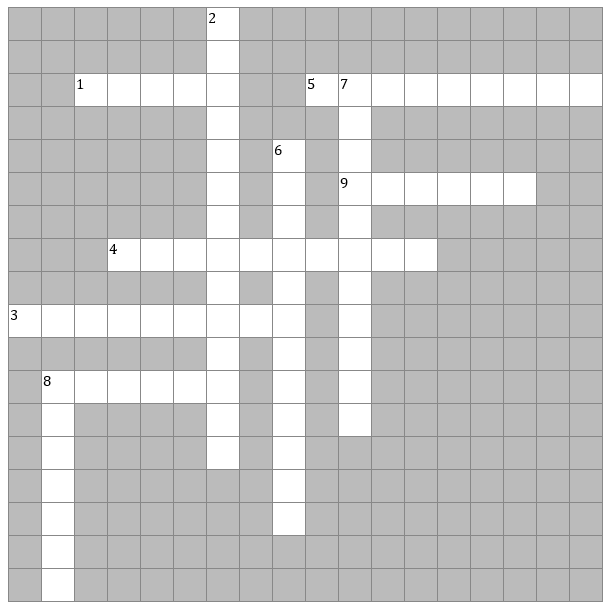 По горизонтали:1. приспособление для прикрепления настила ткани к раскройному столу или временного скрепления слоев материала между собой во время раскроя, а также для закрепления подогнутых краев деталей при обработке;3. полотно материала, на котором обведены контуры лекал в раскладке, разрезаемое вместе с настилом на детали. Обмеловку применяют при раскрое материалов для часто сменяемых моделей;4. копия раскладки лекал в натуральную величину, выполненная на светочувствительной бумаге с помощью специального оборудования;5. конкретизация условий и параметров выполнения задания в соответствии с документами и нормами;8. горизоньальная площадка минимальной высоты, предназначенная для складирования, перегрузки и транспортирования грузов с помощью механических средств;9 несколько полотен материала на плоскости, наложенных одно на другое с выравниванием их по двум перпендикулярным сторонам и предназначенных для разрезания в соответствии с картой расчета материала;По вертикали:2. подбор нескольких кусков материалов одинакового артикула, ширины и расцветки в один рулон для дальнейшего использования в одном многонастильном расчете либо всех элементов одного изделия (набора изделий) в единый ансамбль или деталей в пачку одного размеророста по величине транспортной партии;6. вырезание детали взамен бракованной или не участвовавшей в раскладке детали, либо удаление излишек материала на детали, выкроенной с припуском на подгонку;7. внутрипроцессное транспортное средство конвейерного типа, предназначенное для перемещения крупногабаритных грузов (материалов, полуфабрикатов и готовых изделий) на швейном предприятии в горизонтальной плоскости или под малым углом к горизонту;8. получение передаваемого из одного подразделения в другое предмета труда с документацией.2Защита лабораторных работВопросы для подготовки к защите лабораторных работ:Характеристика информации, необходимой для разработки раскладок. Виды раскладок для подготовки и раскроя деталей швейных изделий из различных материалов. Технические условия и порядок формирования раскладок лекал деталей швейных изделий.Факторы, влияющие на экономичность раскладок лекал.Характеристика методов выполнения раскладок лекал.…Наименование оценочного средства (контрольно-оценочного мероприятия)Критерии оцениванияШкалы оцениванияШкалы оцениванияШкалы оцениванияНаименование оценочного средства (контрольно-оценочного мероприятия)Критерии оценивания100-балльная системаПятибалльная системаПятибалльная системаОтчет по лабораторным работамКаждая работа оценивается отдельно. Максимальный балл за одну работу – 10 баллов при 100-балльной системе, таким образом, суммарно за 6 работ обучающийся может получить максимально 60 баллов. Если хоть одна работа оценена неудовлетворительно, ее необходимо переработать. баллов за 6 работ баллов за 6 работ баллов за 6 работОтчет по лабораторным работамНа отлично (оценка «отлично» или 10 баллов) в лабораторной работе выполнены все заявленные пункты полностью. Нет ошибок в логических рассуждениях. Возможно наличие незначительных неточностей или описок, не являющихся следствием незнания или непонимания рассматриваемого материала. Показан полный объем знаний, умений в освоении пройденных тем и применение их в работе. По результатам работы сделан правильный вывод. Работа оформлена в соответствии с требованиями оформления нормативно-технической документации.6055Отчет по лабораторным работамРабота выполнена полностью, но обоснованных шагов решения приведенонедостаточно. Некоторые заявленные пункты выполнены не полностью. Допущена одна ошибка или два-три недочета при выполнении работы. Вывод имеет правильную интерпретацию, но сформулирован частично или неполностью. Имеются незначительные отклонения от требований к оформлению нормативно-технической документации.5044Отчет по лабораторным работамРабота выполнена не полностью. Отсутствуют обоснованные шаги решения. Допущены более одной ошибки или более двух-трех недочетов. Выводы написаны неправильно. Имеются существенные отклонения от требований оформления нормативно-технической документации.4033Отчет по лабораторным работамРабота не выполнена или выполнена неправильно. Допущены грубые ошибки и не написаны выводы по работе. Не соблюдены требования оформления нормативно-технической документации0-3022Контрольная работаКроссворд состоит из 10 слов. За правильное определение каждого термина испытуемому выставляются один балл. Максимальное количество баллов – 10, минимальная положительная оценка – 5.9 – 10 баллов585% - 100%Контрольная работаКроссворд состоит из 10 слов. За правильное определение каждого термина испытуемому выставляются один балл. Максимальное количество баллов – 10, минимальная положительная оценка – 5.7 – 8 баллов465% - 84%Контрольная работаКроссворд состоит из 10 слов. За правильное определение каждого термина испытуемому выставляются один балл. Максимальное количество баллов – 10, минимальная положительная оценка – 5.5 – 6 баллов341% - 64%Контрольная работаКроссворд состоит из 10 слов. За правильное определение каждого термина испытуемому выставляются один балл. Максимальное количество баллов – 10, минимальная положительная оценка – 5.0 – 4 баллов240% и менее 40%Форма промежуточной аттестацииТиповые контрольные задания и иные материалыдля проведения промежуточной аттестации:Экзамен: в устной форме по билетамБилет 1 Задачи подготовительного производства в системе «материал – одежда»Сущность предварительного раскроя материалов, технологическая характеристика электрораскройных машин с прямым ножомПрактическое заданиеБилет 2Факторы, определяющие расход материала на швейное изделие Сущность предварительного раскроя материалов, технологическая характеристика электрораскройных машин с дисковым ножомПрактическое задание…Форма промежуточной аттестацииКритерии оцениванияШкалы оцениванияШкалы оцениванияНаименование оценочного средстваКритерии оценивания100-балльная системаПятибалльная системаЭкзамен:в устной форме по билетамРаспределение баллов по вопросам билета: 1-й вопрос: 0 – 9 баллов2-й вопрос: 0 – 9 балловпрактическое задание: 0 – 12 балловОбучающийся:демонстрирует знания, отличающиеся глубиной и содержательностью, дает полный исчерпывающий ответ, как на основные вопросы билета, так и на дополнительные;свободно владеет научными понятиями, ведет диалог и вступает в научную дискуссию;способен к интеграции знаний по определенной теме, структурированию ответа, к анализу положений существующих теорий, научных школ, направлений по вопросу билета;логично и доказательно раскрывает проблему, предложенную в билете;свободно выполняет практические задания повышенной сложности, предусмотренные программой, демонстрирует системную работу с основной и дополнительной литературой.Ответ не содержит фактических ошибок и характеризуется глубиной, полнотой, уверенностью суждений, иллюстрируется примерами, в том числе из собственной практики.24 - 30 баллов5Экзамен:в устной форме по билетамРаспределение баллов по вопросам билета: 1-й вопрос: 0 – 9 баллов2-й вопрос: 0 – 9 балловпрактическое задание: 0 – 12 балловОбучающийся:показывает достаточное знание учебного материала, но допускает несущественные фактические ошибки, которые способен исправить самостоятельно, благодаря наводящему вопросу;недостаточно раскрыта проблема по одному из вопросов билета;недостаточно логично построено изложение вопроса;успешно выполняет предусмотренные в программе практические задания средней сложности, активно работает с основной литературой,демонстрирует, в целом, системный подход к решению практических задач, к самостоятельному пополнению и обновлению знаний в ходе дальнейшей учебной работы и профессиональной деятельности. В ответе раскрыто, в основном, содержание билета, имеются неточности при ответе на дополнительные вопросы.16 – 23 баллов4Экзамен:в устной форме по билетамРаспределение баллов по вопросам билета: 1-й вопрос: 0 – 9 баллов2-й вопрос: 0 – 9 балловпрактическое задание: 0 – 12 балловОбучающийся:показывает знания фрагментарного характера, которые отличаются поверхностностью и малой содержательностью, допускает фактические грубые ошибки;не может обосновать закономерности и принципы, объяснить факты, нарушена логика изложения, отсутствует осмысленность представляемого материала, представления о межпредметных связях слабые;справляется с выполнением практических заданий, предусмотренных программой, знаком с основной литературой, рекомендованной программой, допускает погрешности и ошибки при теоретических ответах и в ходе практической работы.Содержание билета раскрыто слабо, имеются неточности при ответе на основные и дополнительные вопросы билета, ответ носит репродуктивный характер. Неуверенно, с большими затруднениями решает практические задачи или не справляется с ними самостоятельно.7– 15 баллов3Экзамен:в устной форме по билетамРаспределение баллов по вопросам билета: 1-й вопрос: 0 – 9 баллов2-й вопрос: 0 – 9 балловпрактическое задание: 0 – 12 балловОбучающийся, обнаруживает существенные пробелы в знаниях основного учебного материала, допускает принципиальные ошибки в выполнении предусмотренных программой практических заданий. На большую часть дополнительных вопросов по содержанию экзамена затрудняется дать ответ или не дает верных ответов.0 – 6 баллов2Форма контроля100-балльная система Пятибалльная системаТекущий контроль:  - защита лабораторных работ0 - 60 баллов2 – 5 - контрольная работа0 - 10 баллов2 – 5Промежуточная аттестация (экзамен)0 - 30 балловотличнохорошоудовлетворительнонеудовлетворительноИтого за дисциплинуэкзамен 0 - 100 балловотличнохорошоудовлетворительнонеудовлетворительно100-балльная системапятибалльная системапятибалльная система100-балльная системазачет с оценкой/экзамензачет85 – 100 балловотличнозачтено (отлично)зачтено65 – 84 балловхорошозачтено (хорошо)зачтено41 – 64 балловудовлетворительнозачтено (удовлетворительно)зачтено0 – 40 балловнеудовлетворительноне зачтеноНаименование учебных аудиторий, лабораторий, мастерских, библиотек, спортзалов, помещений для хранения и профилактического обслуживания учебного оборудования и т.п.Оснащенность учебных аудиторий, лабораторий, мастерских, библиотек, спортивных залов, помещений для хранения и профилактического обслуживания учебного оборудования и т.п.115035, г. Москва, ул. Садовническая, д. 35115035, г. Москва, ул. Садовническая, д. 35учебные аудитории 261, 260,256 для проведения занятий лекционного типакомплект учебной мебели, доска меловаятехнические средства обучения, служащие для представления учебной информации большой аудитории: ноутбук,проектор, обеспечивающих тематические иллюстрации, соответствующие рабочей программе дисциплины.Учебные аудитории 256, 257, 259, 260 для проведения занятий лабораторного типа, групповых и индивидуальных консультаций, текущего контроля и промежуточной аттестацииспециализированное оборудование: швейные машины, утюжильные системы, доски для раскроя, наборы демонстрационного приспособления и учебно-наглядных пособий, обеспечивающих тематические иллюстрации, соответствующие рабочей программе дисциплины.Помещения для самостоятельной работы обучающихсяОснащенность помещений для самостоятельной работы обучающихсяЧитальный зал библиотеки- компьютерная техника;
подключение к сети «Интернет»№ п/пАвтор(ы)Наименование изданияВид издания (учебник, УП, МП и др.)ИздательствоГодизданияАдрес сайта ЭБСили электронного ресурса (заполняется для изданий в электронном виде)Количество экземпляров в библиотеке Университета10.1 Основная литература, в том числе электронные издания10.1 Основная литература, в том числе электронные издания10.1 Основная литература, в том числе электронные издания10.1 Основная литература, в том числе электронные издания10.1 Основная литература, в том числе электронные издания10.1 Основная литература, в том числе электронные издания10.1 Основная литература, в том числе электронные издания10.1 Основная литература, в том числе электронные издания1Меликов Е.Х., Иванов С. С., Делль Р. А., Прошутинская З. В., Фролова О.АТехнология швейных изделий.УчебникМ «КолосС»2009https://www.studentlibrary.ru/book/ISBN9785953207225.html1922Е.Х. Меликов, Л.В. Золотцева, В.Е. Мурыгин и др.Лабораторный практикум по технологии швейных: изделийучебное пособиеМ.:КДУ2007https://piratebooks.ru/attachments/laboratornyy-praktikum-po-tekhnologii-shveynykh-izdeliy-pdf.691855/5110.2 Дополнительная литература, в том числе электронные издания 10.2 Дополнительная литература, в том числе электронные издания 10.2 Дополнительная литература, в том числе электронные издания 10.2 Дополнительная литература, в том числе электронные издания 10.2 Дополнительная литература, в том числе электронные издания 10.2 Дополнительная литература, в том числе электронные издания 10.2 Дополнительная литература, в том числе электронные издания 10.2 Дополнительная литература, в том числе электронные издания 1Чаленко Е.А., Чижова Н.В.Подготовка и раскрой материаловУчебное пособиеМ: ИИЦ МГУДТ2011http://znanium.com/bookread2.php?book=46448552Голубкова Т.В., Филимоненкова Р.Н. и др.Подготовительно-раскройное производство швейных предприятийУчебное пособиеМинск: «Вышэйшая школа»2002https://fileskachat.com/file/61470_a079c9ac21d7634f41b3470013ff807a.html3Галынкер И.И., Гущина К.Г., Сафронова И.В.Справочник по подготовке и раскрою материалов при производстве одежды Учебное пособиеМ.: Легкая индустрия1980https://i.booksee.org/covers/155000/7274968780ade2b8a42d1989b0c27630.jpg10.3 Методические материалы (указания, рекомендации по освоению дисциплины (модуля) авторов РГУ им. А. Н. Косыгина)10.3 Методические материалы (указания, рекомендации по освоению дисциплины (модуля) авторов РГУ им. А. Н. Косыгина)10.3 Методические материалы (указания, рекомендации по освоению дисциплины (модуля) авторов РГУ им. А. Н. Косыгина)10.3 Методические материалы (указания, рекомендации по освоению дисциплины (модуля) авторов РГУ им. А. Н. Косыгина)10.3 Методические материалы (указания, рекомендации по освоению дисциплины (модуля) авторов РГУ им. А. Н. Косыгина)10.3 Методические материалы (указания, рекомендации по освоению дисциплины (модуля) авторов РГУ им. А. Н. Косыгина)10.3 Методические материалы (указания, рекомендации по освоению дисциплины (модуля) авторов РГУ им. А. Н. Косыгина)10.3 Методические материалы (указания, рекомендации по освоению дисциплины (модуля) авторов РГУ им. А. Н. Косыгина)1Фролова О.АЗолотцева Л.ВТехнологические процессы подготовки и раскроя тканей для изготовления швейных изделийМетодические указания к лабораторным работам для студентовМ.: МГУДТ2010202Фролова О.А,Золотцева Л.ВИванов С. С..Технологическая документа-ция, сопровождающая техно-логический процесс изготов-ления швейных изделий (брошюра)» Методическое пособиеМ.: МГУДТ201115№ ппЭлектронные учебные издания, электронные образовательные ресурсыООО «Электронное издательство ЮРАЙТ» https://urait.ru/ «Znanium.com» научно-издательского центра «Инфра-М»http://znanium.com/ Электронные издания «РГУ им. А.Н. Косыгина» на платформе ЭБС «Znanium.com» http://znanium.com/Профессиональные базы данных, информационные справочные системынет№п/пПрограммное обеспечениеРеквизиты подтверждающего документа/ Свободно распространяемоеMicrosoft Windows 11 Proконтракт № 60-ЭА-44-21 от 10.12.2021CorelDRAW Graphics Suite 2021 Education License (Windows)контракт № 60-ЭА-44-21 от 10.12.2021№ ппгод обновления РПДхарактер изменений/обновлений с указанием разделаномер протокола и дата заседания кафедры